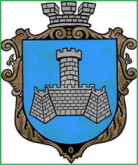 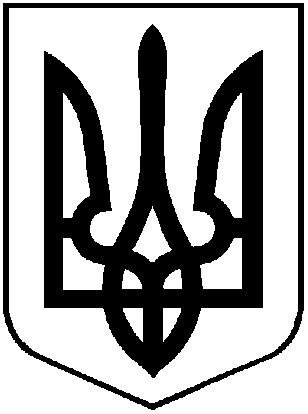 УКРАЇНАХМІЛЬНИЦЬКА МІСЬКА РАДАВІННИЦЬКОЇ ОБЛАСТІВиконавчий комітетР І Ш Е Н Н Я24 січня  2019  р.								№43Про надання фінансової підтримкигромадським  організаціям осіб з інвалідністюта ветеранів, діяльність яких має  соціальну спрямованість, за результатами конкурсного відбору  на 2019 рікКеруючись ст. 34, 59 Закону України «Про місцеве самоврядування в Україні», відповідно до рішення 57 сесії міської ради 7 скликання від 12.12.2018 року №1811“Про затвердження Порядку відбору громадських  організацій осіб з інвалідністю та ветеранів, діяльність яких має  соціальну  спрямованість  для надання фінансової  підтримки з бюджету міста Хмільника”, рішення 57 сесії міської ради 7 скликання від 12.12.2018 року № 1872 “ Про місцевий бюджет Хмільницької міської об’єднаної територіальної громади на 2019 рік”, на виконання Міської комплексної програми «Добро» на 2018-2020рр., затвердженої рішенням  44 сесії міської ради 7 скликання  від 17.11.2017р.№ 1175 (зі змінами), враховуючи протокол засідання комісії при виконавчому комітеті Хмільницької міської ради з конкурсного відбору громадських організацій осіб з інвалідністю та ветеранів, діяльність яких має соціальну спрямованість  для надання фінансової  підтримки з бюджету міста Хмільника № 4 від 22.01.2019р., враховуючи  службову  записку  заступника міського голови з питань діяльності виконавчих органів ради, голови комісії  з конкурсного відбору громадських організацій осіб з інвалідністю та ветеранів, діяльність яких має соціальну спрямованість,  для надання фінансової підтримки з бюджету міста Хмільника А.В. Сташка  від 22.01.2019р.В И Р І Ш И В :1.Надати фінансову підтримку за кошти бюджету Хмільницької міської об’єднаної територіальної громади  за результатами  конкурсного відбору наступним громадським організаціям осіб з інвалідністю та ветеранів, діяльність яких має соціальну спрямованість:- Спілка ветеранів війни в Афганістані м.Хмільника та Хмільницького району –           120.000 тис.грн.;- Хмільницька міська організація ветеранів – 120.000 тис.грн;- ГО «ХОЗДОІ «Спільний шлях» - 119.340 тис.грн.;-Спілка учасників АТО м.Хмільника та Хмільницького району -120.000 тис.грн.2.Управлінню праці та соцільного захисту населення Хмільницької міської ради, як головному розпоряднику коштів, врахувати п. 1 цього рішення, при наданні фінансової підтримки громадським організаціям за рахунок коштів місцевого бюджету Хмільницької міської об’єднаної територіальної громади.3.Контроль за виконанням даного рішення покласти на заступника міського голови з питань діяльності виконавчих органів міської ради  А.Сташка.    Міський голова                                                                                        С. Редчик